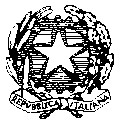 Ministero dell’Istruzione e del MeritoISTITUTO COMPRENSIVO “Don Giovanni Antonioli” Via Nino Bixio. 42 – 25056 Ponte di Legno (BS) Codice Fiscale: 81005970173 – Codice Univoco UFCDQC Tel. 0364/91006 – Fax 0364/91114 Comunicazione n.   del  	 	 	 	 	 	                 	 	    Ai genitori degli alunni dell’IC    “Don Giovanni Antonioli” di 	 	   Ponte di Legno   Oggetto: informativa sulla privacy         Informativa Generale ai sensi dell’art.13 del Regolamento (UE) 2016/679  Titolare del trattamento Istituto Comprensivo di Ponte di Legno, Via Nino Bixio, 42 - 25056 – Ponte di Legno (BS)  e-mail: bsic802001@istruzione.it, telefono: 0364/91006. L’istituto scolastico ha nominato il proprio Responsabile della protezione dei dati che si può contattare via mail a rpd@icpontedilegno.it Finalità e base giuridica del trattamento L’Istituto scolastico raccoglie e tratta i dati personali, anche particolari, dei propri studenti e di chi esercita la potestà genitoriale per le seguenti finalità: attività didattiche curricolari ed extra curricolari (compresi i viaggi d’istruzione), tirocini, alternanza scuola lavoro; gestione della carriera dello studente, iscrizioni e valutazioni, scrutini ed esami e obblighi di pubblicazione degli esiti scolastici; rapporti scuola-famiglia (comunicazioni e/o eventuali segnalazioni, autorizzazioni e deleghe, giustificazioni per assenza, permesso entrata/uscita fuori orario, scelta della frequenza o meno dell’insegnamento della religione cattolica, patto educativo di corresponsabilità); erogazione di servizi e benefici (mensa, pedibus, trasporto scolastico); o elezioni, attività e nomine degli organi e organismi dell’istituto; o gestione finanziaria; gestione di eventuali iniziative come concorsi, premi, pubblicazioni editoriali; gestione amministrativa in generale (archivio, accesso, privacy, trasparenza e relazioni con il pubblico; elezioni a nomine; eventi, cerimonie, patrocini, concorsi; editoria e stampa; rilascio di diplomi e certificati); gestione della sicurezza e protezione della salute (ad. es. raccolta certificati vaccinali e medici); attività giuridico-legale (tutela dei diritti in sede giudiziaria, gestione del contenzioso); I dati raccolti in occasione della registrazione al sito e al portale del registro elettronico sono trattati al solo scopo di erogare i servizi forniti on-line. Il trattamento è svolto per l’esecuzione di un compito di interesse pubblico. Nel corso delle attività scolastiche, in particolare in occasione di recite, uscite, saggi, manifestazioni sportive e progetti formativi, possono essere effettuate fotografie e riprese video degli studenti per documentare e valorizzare il loro lavoro. Il trattamento delle immagini degli studenti è effettuato per scopi didattici e la base giuridica che lo legittima è costituita dall’esecuzione di compiti di interesse pubblico.  Destinatari dei dati I dati personali possono essere comunicati ad altri enti pubblici o a privati esclusivamente nei casi previsti da leggi e regolamenti (in particolare: altre strutture del sistema della Pubblica Istruzione o Statali, Inail, Azienda Sanitaria pubblica competente, Società di Assicurazione per polizza infortuni).  I dati personali e/o particolari (ad. esempio indicazione di diete speciali) potranno essere conferiti a società di trasporto, a strutture pubbliche e private meta di visite scolastiche (musei, teatri, alberghi) e alle agenzie di viaggio che gestiscono l’organizzazione per conto dell’Istituto dei viaggi d’istruzione, per adempiere all’esecuzione degli obblighi contrattuali; privati che fanno richiesta di accesso civico e accesso civico generalizzato (d.lgs. 33/2013) o accesso agli atti (l. 241/1990). I terzi che effettuano trattamenti sui dati personali per conto dell’Istituto, ad esempio per i servizi di assistenza informatica, sono Responsabili del trattamento e si attengono a specifiche istruzioni. I dati non sono trasmessi fuori dall’Unione Europea. - Con il consenso degli esercenti la potestà genitoriale, le fotografie e le riprese video che ritraggono gli studenti possono essere: divulgate sul sito dell’Istituto scolastico o su altri supporti digitali; stampate su pubblicazioni cartacee; esposte nell’ambito di mostre e iniziative analoghe; o utilizzate in convegni o corsi di formazione; la diffusione esterna alla scuola, in caso di progetti che prevedano la compartecipazione di soggetti terzi (altri Istituti scolastici, associazioni e/o organizzazioni, altre pubbliche amministrazioni). Tali trattamenti sono effettuati al solo scopo di documentare l’attività didattica. Il consenso può esser revocato in qualsiasi momento.  Durata di conservazione I dati sono conservati per i tempi prescritti dalla legge e secondo il Piano di conservazione e scarto per gli archivi delle Istituzioni scolastiche elaborato nel 2008 dalla Direzione Generale Archivi del Ministero dei beni e 	delle 	attività 	culturali 	e 	del 	turismo 	(disponibile 	al 	link: http://www.archivi.beniculturali.it/index.php/cosafacciamo/ progetti-di-tutela/progetti-conclusi/item/556-archivi-delle-scuole). Diritti dell’interessato L’interessato ha il diritto di chiedere al titolare del trattamento l'accesso ai dati personali e la rettifica o la cancellazione degli stessi e la limitazione del trattamento. In alcuni casi, ha, inoltre, il diritto di opporsi al trattamento dei dati personali.  Può esercitare tali diritti rivolgendosi al Responsabile della protezione dei dati all’indirizzo rpd@icpontedilegno.it. L’interessato ha, infine, il diritto di proporre reclamo al Garante per la protezione dei dati personali Consenso I sottoscritti…………………………………………………………………………………….………………………………………………………………  genitori / tutori legali dell’alunno/a……………………………………………………..……………………………….……………………….  frequentante la classe……….della scuola………………………………………di………………………………………………….  ☐ A documentazione dell’attività didattica, autorizza l’Istituto scolastico a stampare le immagini che ritraggono mio figlio su pubblicazioni cartacee, a utilizzarle in convegni o corsi di formazione, a esporle nell’ambito di mostre o iniziative analoghe. Firma dei genitori/legale rappresentante _______________________________ _______________________________ ☐ A documentazione dell’attività didattica, autorizza l’Istituto scolastico a divulgare le fotografie o le videoriprese che ritraggono mio figlio sul sito scolastico o su altri supporti digitali. Firma dei genitori/legale rappresentante _______________________________ _______________________________ Ponte di Legno, lì _____________________       Il dirigente scolastico reggente Giacomina prof.ssa Andreoli                                                                                                                          	         (documento firmato digitalmente) www.icpontedilegno.edu.it e-mail: bsic802001@istruzione.it P.E.C.: bsic802001@pec.istruzione.it 